      Suggested Reading Upper Key Stage 2 (Years 5 and 6)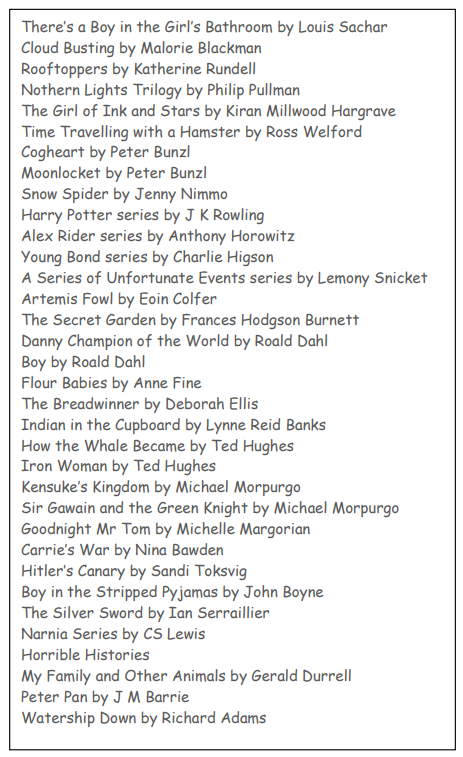 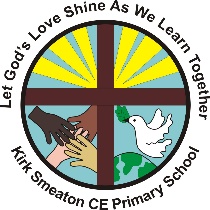 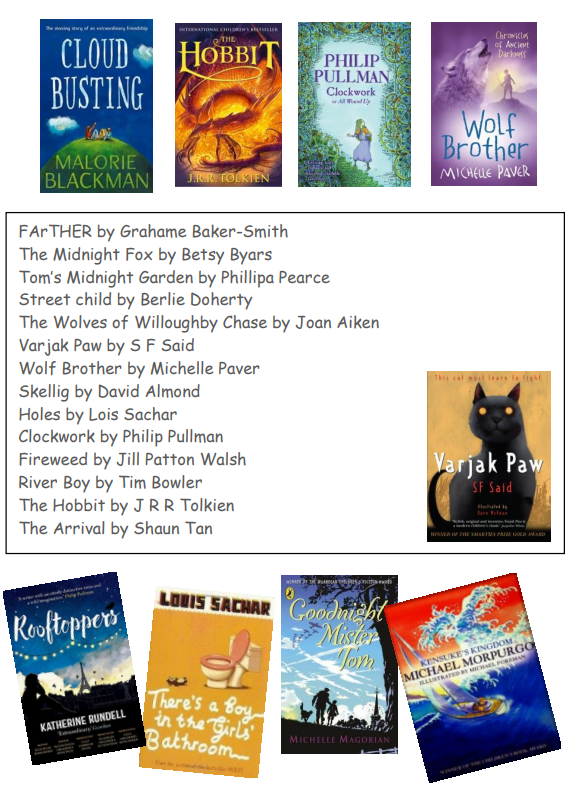 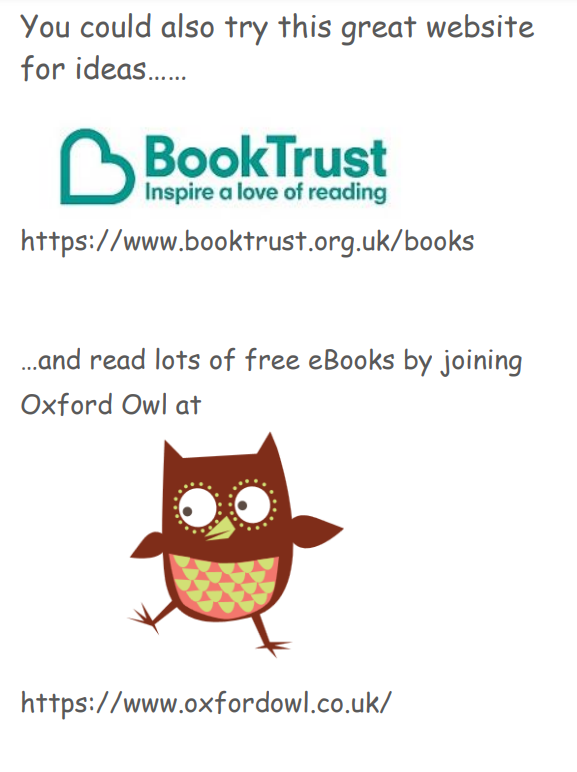 